4432V	VIKING DEC-K-ING WATERPROOFING MEMBRANE1.	GENERAL	If you have pre-customised this work section using the "questions and answers" provided as part of the downloading process, it may be necessary to amend some clauses to suit the final project-specific version.	The section must still be checked and customised to suit the project being specified, by removing any other irrelevant details and adding project-specific details and selections.	This section relates to Viking Dec-K-ing reinforced PVC waterproofing membrane:	- for use on pedestrian decks and balconies	- installed as an adhered single ply system.	Modify or extend the above description to suit the project being specified. For specific technical information refer to Viking Roofspec.1.1	RELATED WORK	Refer to ~ for ~.	Refer to 7411 RAINWATER SPOUTING SYSTEMS for rainwater disposal.	Include cross references to other sections where these contain related work.  Delete if not required.1.2	ABBREVIATIONS AND DEFINITIONSRefer to the general section 1232 INTERPRETATION & DEFINITIONS for abbreviations and definitions used throughout the specification.	The following abbreviations apply specifically to this section:	PVC Polyvinyl chloride	Documents1.3	DOCUMENTSRefer to the general section 1233 REFERENCED DOCUMENTS. The following documents are specifically referred to in this section:	NZBC D1/VM1	Access routes	NZBC D1/AS1	Access routes	NZBC E2	External moisture	AS/NZS 2269.0	Plywood - Structural - Specifications	Delete from the DOCUMENTS clause any document not cited. List any additional cited documents.	The following are related documents and if referred to in the work section need to be added to the list of DOCUMENTS.	RELATED DOCUMENTS	Refer to the following related documents when preparing this section:	NZBC B1/AS1	Structure	NZBC B2/AS1	Durability	NZBC E1//AS1	Surface water, 5.0 Roof gutters	NZBC F2/AS1	Hazardous building materials	AS/NZS 1604.3	Specification for preservative treatment - plywood	NZS 2908	Cellulose - cement products - Flat sheets	NZS 3101	Concrete structures standard - the design of concrete structures	NZS 3109	Concrete construction	NZS 3604	Timber-framed buildings	BRANZ publication Good practice guide to membrane roofing	BRANZ publication	Selecting roof claddings	Check with Viking Roofspec to ensure that you have the most up to date information.1.4	MANUFACTURER/SUPPLIER DOCUMENTS	Manufacturer's and supplier's documents relating to work in this section are:	Viking Waterproofing Membrane Systems manual	Viking Dec-K-ing Plywood Substrate Checklist	Viking Concrete Substrate Checklist	Viking Dec-K-ing Standard Details	Viking Dec-K-ing Applicator Manual	BRANZ Appraisal 411 - Dec-K-ing PVC Waterproofing Membrane	Copies of the above literature are available from Viking Roofspec	Web:	www.vikingroofspec.co.nz	Email:	info@Vikingroofspec.co.nz	Telephone:	0800 729 799	Facsimile:	0800 729 788	It is important to ensure that all personnel on site have access to accurate, up to date technical information on the many products, materials and equipment used on a project.  In most cases individual products are not used in isolation, but form part of a building process.  Also a particular manufacturer's and/or supplier's requirements for handling, storage, preparation, installation, finishing and protection of their product can vary from what might be considered the norm.  Access to technical information can help overcome this potential problem.	Warranties1.5	WARRANTY - MANUFACTURER/SUPPLIER	Provide a material manufacturer/supplier warranty:	20 years: For Viking Dec-K-ing membrane- Provide this warranty on the Viking Dec-K-ing Product Warranty PVC Membrane standard form.	- Commence the warranty from the date of completion of fixing.	Refer to the section 1237 WARRANTIES for additional requirements.	Modify or expand the clause to suit project or manufacturer/supplier requirements.1.6	WARRANTY - INSTALLER/APPLICATOR	Provide an installer/applicator warranty:5 years: For the fixing of Dec-K-ing membrane when installed by Viking licensed approved applicator- Provide this warranty in the Viking Dec-K-ing Product Warranty PVC Membrane standard form.	- Commence the warranty from the date of completion of fixing.	Refer to the section 1237 WARRANTIES for additional requirements.	Modify or expand the clause to suit project requirements.1.7	WARRANTY - VIKING FULL SYSTEM WARRANTY	* Available only upon application*	Provide a Viking Full System Warranty for materials and installation:	20 years:	For Viking Dec-K-ing Membrane	- Apply for when the project consists of over 80m² of membrane.	- Approved Applicator must hold a current Stage 3 Viking Roofspec Licence.	- Provide this warranty on the Viking Full System Warranty job completion form.	- Commence the warranty from the date of completion of fixing.	Modify or expand the clause to suit project requirements.	Requirements1.8	QUALIFICATIONSInstallation of the membrane to be carried out by Viking Approved Applicators.  Installation of substrates must be completed by suitably qualified persons in accordance with instructions given in Manufacturers Technical Literature.1.9	NO SUBSTITUTIONSSubstitutions are not permitted to any specified Viking Dec-K-ing membrane waterproofing materials, or associated products, components or accessories.	Performance1.10	TESTFlood test decks and gutters with a minimum 50mm depth of water for 24 hours.  Make good any lack of watertightness when the surface is completely dry.1.11	PERFORMANCEAccept responsibility for the weather-tight performance of the completed Dec-K-ing system, including all penetrations and junctions. All details to comply with NZBC, and  Viking Roofspec specifications and Standard Details.1.12	SLIP RESISTANCE FOR ACCESS ROUTESDec-K-ing membrane has a coefficient of friction (µ) of 0.6 to NZBC D1/VM1 when used on pedestrian decks and balconies with slopes of approximately 9° (1:6 slope approximately).Dec-K-ing membrane to be used on ramps or pedestrian decks on access routes and accessible routes up to the slopes specified in NZBC D1/AS1, table 2, with traction bars.2.	PRODUCTS	Materials2.1	DEC-K-ING WATERPROOFING MEMBRANEPVC waterproof sheet membrane reinforced with polyester fibre.  Refer to SELECTIONS for size and colour options.	Components2.2	DEC-K-ING ADHESIVE	Solvent-based contact adhesive.2.3	DEC-K-ING  FLOOR PATCH AND FLOOR PATCH ADDITIVE	Two part patching and filling compound. (use to max. 0.5mm thickness)	Used to rapidly repair rough or damaged concrete or plywood prior to the installation of floor coverings.2.4	DEC-K-ING DECK CLEANING CONDITIONER	Compatible cleaning agent.  Do not use any other commercial cleaning products.	Accessories	Used to protect areas of roof or deck exposed to frequent foot traffic.2.5	DEC-K-ING SCUPPER OUTLETS	PVC scupper. 90mm x 60mm outlet.	Available in a variety of shapes and sizes to suit pipes from 60mm to 200mm.2.6	CLAMP RING ROOF DRAINS OR OVERFLOWS	80mm, 100mm or 150mm clamp sealed drains and overflows DEC-K-ING FASTENING BAR	Aluminium bar with self sealing backing and fixings for deck edge terminations.DEC-K-ING PVC DRIP EDGE	Galvanised metal drip edge coated with PVC to allow welding to membrane.	Used for maintaining completed Dec-K-ing PVC waterproofing membrane decking.3.	EXECUTION	Conditions3.1	GENERALLYAll work and materials to comply with current Viking Dec-K-ing technical literature and standard details; and NZBC.3.2	STORAGEProvide dry storage for all products.  Stack off the ground on a level surface with accessories.  Rolls to be laid flat do not stack on end.3.3	WEATHER	Lay Dec-K-ing membrane in fair weather, with ambient air temperature no less than 7°C.	Application - preparation	Timber framing systems to comply with NZS 3604, or where specific engineering design is used the framing to be of at least equivalent stiffness to the framing provisions of NZS 3604, or comply with AS/NZS 1170.  Framing must be provided so that the maximum span of the substrate as specified by the substrate manufacturer is met and all sheet edges are fully supported.3.4	PRELIMINARY WORKEnsure that preliminary work, including formation of falls, flashing rebates, grooves, ducts, provision of battens and fixing of outlets to levels, is complete and properly constructed to enable the system to work as intended.  Route substrate approximately 1.3mm for flush laps if specified. 	Check with the BCA to confirm requirements in addition to the NZBC.The substrate to be dry, clean and stable before installation commences. 3.5	ACCEPTANCE OF SUBSTRATEConfirm that the substrate, including outlets and projections, meets design specification, and Viking Roofspec conditions.  Ensure the fall complies with NZBC E2. 3.6	CONCRETE SUBSTRATEInstall to requirements of current Viking Roofspec Membrane Concrete Substrate Checklist. Ensure concrete substrate has been allowed to cure for at least 28 days before commencing application. If using a curing compound or sealer, ensure compatibility with Viking membrane components prior to installation and follow the manufacturer’s instructions. The relative humidity of concrete substrates must be 75% or less before membrane application.  Prepare the surface to leave smooth, clean, dry and free of debris.  	Contact Viking Roofspec on 0800 729 799 for recommended options.3.7	PLYWOOD SUBSTRATEInstall to requirements of current Viking Roofspec Dec-K-ing Plywood Substrate Checklist. Plywood to be;	- a minimum of 17mm thick and complying with AS/NZS 2269.0	- minimum CD structural grade with the sanded C side upwards	- H3.2 treated (CCA) and kiln dried.  Lay plywood with staggered joints (brick bond) with all edges of the sheets fully supported. Do not use tongue and groove plywood.Butt join all sheets. Applying a continuous bead of Gorilla Grip Express expanding adhesive on all supports below ply and to all ply joins.  Fix with 10 gauge x 50mm stainless steel countersunk head screws. Fix at 50mm from the corners, 150mm centres on edges and 200mm centres on intermediate supports.	No timber corner fillets are to be used.  Chamfer all external edges with a minimum radius of 5mm where the membrane is to be wrapped over.  	Provide falls to a minimum of those stated in NZBC E2/AS1, 8.5.1, - 1:30 for roofs, 1:40	for decks and 1:100 for gutters.	Viking Roofspec recommend that the minimum slope for all Dec-K-ing membranes be 1.5° (2.5%) to provide adequate drainage of water.	NOTE: A deck with tiles over a membrane is an alternative solution; check with the BCA to confirm requirements in addition to the NZBC.	Application - laying	Refer to Viking Roofspec on www.vikingroofspec.co.nz, for Dec-K-ing PVC waterproofing membrane technical requirements. Venting of joist space is important.3.8	GENERALInstall to current application standards as detailed in Viking Roofspec Technical Literature and Viking Dec-K-ing Applicators Manual.	Modify to suit project substrate specified.3.9	PRIME	Apply a single layer of adhesive over the entire surface which is to be covered with 	Dec-K-ing and allow to dry. Coverage should be approximately 2m²/L.3.10	RELAX AND CHECKUnroll Dec-K-ing membrane and lay onto the prepared substrate. Allow to relax. Check the membrane to ensure no damage, correctness of cuts and colour etc.3.11	INSTALL MEMBRANEInstall Dec-K-ing membrane by folding back half the sheet at a time. Apply an even layer of Dec-K-ing Contact Adhesive over the substrate and the PVC membrane, using a medium nap roller. Allow the adhesive to flash off until tacky. Fold the sheet back to adhere. Work sheet down by hand to remove bubbles or creases. Roll with 20kg roller on completion of each sheet. Do not use a spatula.3.12	JOINTSPosition sheets to overlap joints a minimum of 20mm at the ends and sides. Ensure laps are directed to shed water, with upper sheet on top of lap, in the direction of the fall.  Allow minimum of 70mm of Dec-K-ing membrane at deck edges and 150mm to turn up wall or upstands.3.13	WELD JOINT SEAMSWeld all details and seams using a hot air welder to provide a minimum 20mm sealed weld.3.14	PENETRATIONS & JUNCTIONSForm and finish upstands, downturns, penetrations and outlets to conform to current Viking Roofspec Standard Details. Confirm installation of all required flashings and terminations, to leave membrane watertight upon project completion.3.15	VENTILATION –DECK CAVITIES	Provide adequate ventilation per E2/AS1. 3.15	INSPECT	Check all welds prior to completion and repair if necessary.	Flush seam option available on plywood decks.	Finishing3.16	ACCEPTANCE	Protect and maintain membrane until completion of the contract works.	Completion3.17	CLEAN UP	Clean up as the work proceeds.3.18	LEAVE	Leave work to the standard required by following procedures.3.19	REMOVE	Remove debris, unused materials and elements from the site.4.	SELECTIONS	Substitutions are not permitted to the following, unless stated otherwise.	SELECTIONS is for providing details of the actual selections to be included in the contract works including model numbers, colours and other information necessary to ensure that the correct materials are supplied and installed4.1	PVC WATERPROOFING MEMBRANE	Location:	~	Substrate:	~	Brand/Product:	Viking Dec-K-ing	Dimensions:	1.5mm thick x 1.8 metre width (supplied to required length up to 115m)	Colour:	~	Accessories:	~	Laps:	Flush (routed substrate) or proudPlease find below our current Masterspec Specification for Viking Dec-K-ing.Our focus is to ensure that you have the right information and technical support required to make specifying our roofing and waterproofing solutions easy.If you require any of our CAD details you can find them on our website www.vikingroofspec.co.nzFor any further support please do not hesitate to contact us on 0800 729 799.Kind Regards,The team at Viking Roofspec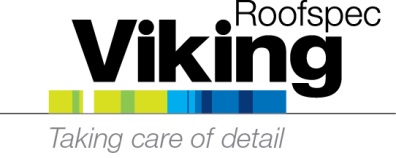 T: 	0800 729 799	   F: 	0800 729 788info@vikingroofspec.co.nzwww.vikingroofspec.co.nz